Przesyłam prace domową dla uczniów klas VI Temat; 100 rocznica urodzin Jana Pawła II. (kontynuacja tematu)Quiz do rozwiązania: o Janie Pawle II. Wzbogacanie wiadomości o wielkim Polaku. 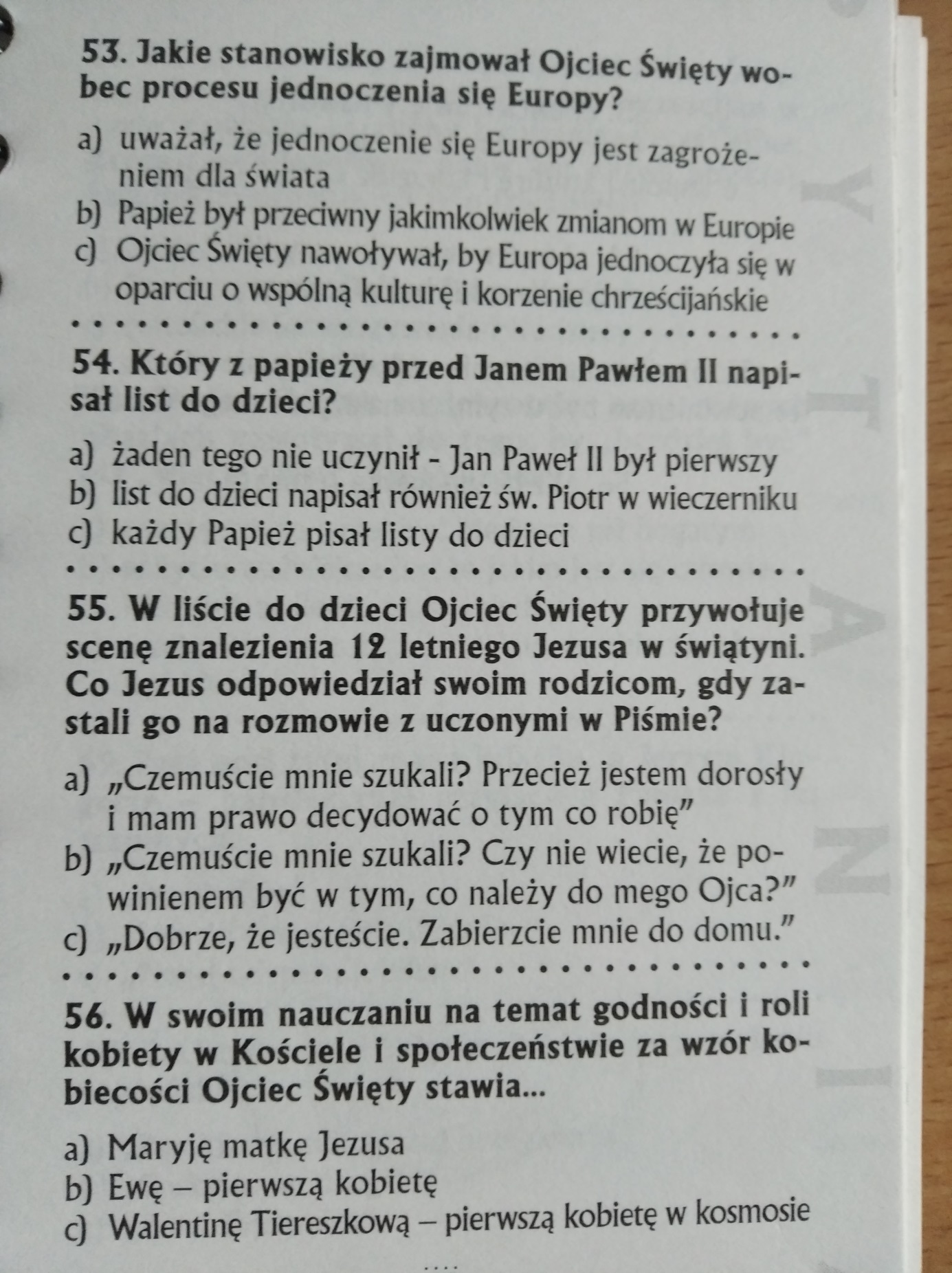 